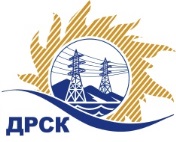 Акционерное Общество«Дальневосточная распределительная сетевая  компания»Протокол заседания Закупочной комиссии по вскрытию поступивших конвертовг. Благовещенск	Способ и предмет закупки: открытый запрос цен на право заключения Договора на выполнение работ: Мероприятия по строительству и реконструкции электрических сетей до 10 кВ для технологического присоединения потребителей (в том числе ПИР) на территории филиала «Приморские ЭС» (г. Уссурийск, с. Воздвиженка, с. Перевозное)Закупка № 2053 р. 2.1.1. Плановая стоимость закупки: 1 125 900.81 рублей без учета НДС (1 328 562,96   руб. с учетом НДС).ПРИСУТСТВОВАЛИ: члены постоянно действующей Закупочной комиссии АО «ДРСК» 2 уровняИнформация о результатах вскрытия конвертов:В адрес Организатора закупки поступило 2 (две) заявки  на участие в закупке, с которыми были размещены в электронном виде на Торговой площадке Системы www.b2b-energo.ru.Вскрытие конвертов было осуществлено в электронном сейфе организатора запроса предложений на Торговой площадке Системы www.b2b-energo.ru автоматически.Дата и время начала процедуры вскрытия конвертов с предложениями участников: 15:00 (время местное) 11.04.2017.Место проведения процедуры вскрытия конвертов с предложениями участников: Торговая площадка Системы www.b2b-energo.ruВ конвертах обнаружены предложения следующих участников запроса цен:Ответственный секретарь Закупочной комиссии 2 уровня АО «ДРСК»	М.Г. ЕлисееваКоврижкина Е.Ю.(4162) 397-208№ 405/УКС-В11.04.2017№п/пНаименование Участника закупки и его адресЦена предложения на участие в закупке без НДС, руб.1АО «ВСЭСС»г. г. Хабаровск, ул. Карла Маркса, 186БЦена: 1 120 000,00  руб. без учета НДС (1 321 600,00  руб. с учетом НДС). 2ООО «Эрланг»г. Владивосток, ул. Пологая, 68Цена: 1 115 000,00  руб. без учета НДС (1 315 700,00  руб. с учетом НДС).